lMADONAS NOVADA PAŠVALDĪBA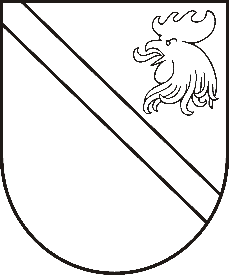 Reģ. Nr. 90000054572Saieta laukums 1, Madona, Madonas novads, LV-4801 t. 64860090, fakss 64860079, e-pasts: dome@madona.lv ___________________________________________________________________________MADONAS NOVADA PAŠVALDĪBAS DOMESLĒMUMSMadonā2017.gada 28.decembrī						Nr.725								(protokols Nr.27, 5. p.)Par izmaiņām Barkavas pagasta pārvaldes un iestāžu amata vienību sarakstā“Jaunatnes likuma” 5.panta 2.punkta 2.apakšpunktā minēts “Pašvaldība, izveidojot institucionālu sistēmu darbam ar jaunatni, ir tiesīga: pieņemt darbā jaunatnes lietu speciālistu — personu, kas plāno, veic un koordinē darbu ar jaunatni”. Tā kā Barkavas pagasta pārvaldē kopš 2016. gada septembra Barkavas kultūras namā ar biedrības “Mēs – Barkavas pagastam” atbalstu ir izveidota un darbojas bērnu un jauniešu istaba un Madonas novada Jaunatnes politikas attīstības plānā 2018. – 2024.gadam ir paredzēts izveidot jaunatnes darbinieku amata vietas visās novada pagasta pārvaldēs,  Barkavas pagasta pārvalde plāno izveidot jaunatnes darbinieka amata vienību, tāpēc nepieciešams veikt izmaiņas esošajā “Barkavas pagasta pārvaldes un iestāžu amata vienību sarakstā” (apstiprināts ar Madonas novada pašvaldības domes 30.11.2017. lēmumu Nr. 702 (protokols Nr.25, 69.p)  Noklausījusies Mārtiņa Tomiņa sniegto informāciju, ņemot vērā 14.12.2017. Izglītības un jaunatnes lietu komitejas atzinumu, 19.12.2017.  Finanšu un attīstības komitejas atzinumu, atklāti balsojot: PAR – 15 (Agris Lungevičs, Zigfrīds Gora,  Ivars Miķelsons, Artūrs Čačka, Antra Gotlaufa, Artūrs Grandāns, Gunārs Ikaunieks, Valda Kļaviņa, Valentīns Rakstiņš,  Andris Sakne, Rihards Saulītis, Inese Strode, Aleksandrs Šrubs, Gatis Teilis, Kaspars Udrass), PRET - NAV, ATTURAS - NAV, Madonas novada pašvaldības dome NOLEMJ:  Veikt izmaiņas “Barkavas pagasta pārvaldes un iestāžu amata vienību sarakstā” (apstiprināts ar Madonas novada pašvaldības domes 30.11.2017. lēmumu Nr. 702 (protokols Nr.25, 69.p)   Izveidot jaunu nodaļu iekļaujot tajā jaunu amatu vienību sākot ar 2018.gada 1.janvāri: Domes priekšsēdētājs							A.LungevičsDarbs ar jaunatniDarbs ar jaunatniDarbs ar jaunatniDarbs ar jaunatniDarbs ar jaunatniDarbs ar jaunatniDarbs ar jaunatniNr.p.k.Amata nosaukumsProfesijas kodsAmatu vienību skaitsAmatalgas likme EURMēneša algas fonds EURAmata saime1.Jaunatnes darbinieks2422  570.755038533 (radošie darbi, IC)KOPĀ0.7385